CHARLES R. DREW MEMORIAL SCHOLARSHIP COMMISSIONFounders: Frank Coleman, Oscar J. Cooper, Ernest E. Just, Edgar A. Love (Deceased) OMEGA PSI PHI FRATERNITY, INC. INTERNATIONAL HEADQUARTERS3951 Snapfinger Parkway, Decatur, GA 30035APPLICATION FOR AWARD OF SCHOLARSHIP OR GRANT2022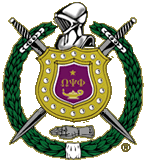 CHECK THE BOX FOR ALL SCHOLARSHIPS OR GRANTS YOU QUALIFY FOR AND WISH TO BE CONSIDERED:(APPLICANT SHOULD REFER TO THE 2021 CRDMSC SCHOLARSHIP GUIDELINES FOR CRITERIA)Applicants’ Full Name:First	Middle	Last	SuffixFOR DISTRICT USE ONLY	DO NOT WRITE BELOW THIS LINEApplication Packet Received/Postmarked on:  	Application Packet Complete (Y or N):  	District Award Received:  	District #:  	APPLICATION FOR AWARD OF SCHOLARSHIP OR GRANTOMEGA PSI PHI FRATERNITY, INC.TYPED APPLICATIONS ONLYAll Fields Required Unless Otherwise NotedPART V. BIOGRAPHICAL INFORMATION1.   What is your proposed occupation/profession as well as short and long term career goals? Be specific as possible.2.   Describe any extra-curricular activities and community/campus involvement including jobs or positions of responsibility that you have held within them. If you have had experience in community service, indicate contributions you have made.3.   List and describe any leadership positions held within the fraternity and within the college/community at-large.Also list any honors or awards received and provide corresponding dates for all.4.   In 200-250 words, state your purpose for applying at this time. Indicate how funds from the fraternity can assist you in achieving your career goals. In the process, please provide details on your background, motivation, and specific personal, family or other circumstances, which make it important for you to receive financial assistance.PART VII.  ADDITIONAL REQUIRED INFOo You must submit an  official transcript(s) bearing the university seal from the institution which you currently attend.o Applicants for the Herman Dreer Award must also submit a  500-word TYPED essay detailing leadership and humanitarian accomplishments. Please label the essay “HERMAN DREER LEADERSHIP ESSAY”o All scholarship applications will also be reviewed by the Omega4Life selection committee to determine if applicant meets initial qualifications for the GE Omega4Life Leadership Program. Potentially qualified brothers will be contacted to provide a resume, digital photo and interview in conjunction with the CRDMSC scholarship application. For more information, visit  www.omega4life.org or contact Brother Michael Foust, Ph.D., at michael.foust@ge.com.PART VII. CERTIFICATIONI certify that the statements I have made on this application are correct and complete to the best of my knowledge. I understand that withholding information requested on this form or knowingly giving false information will make me ineligible for assistance from Omega Psi Phi Fraternity, Inc. Further I understand that failure to attend the required scholarship presentation may void my scholarship and award.  Lastly, I grant the Omega Psi Phi Fraternity, Inc. and the Omega Life Membership Foundation, Inc. permission to publish my name, picture, and amount of award and personal biographical information in conjunction with this award.NAME (Print)   		Signature:   	 Date: (MM/DD/YYYY)Checklist for Application Packet:THIS PAGE IS FOR YOUR REFERENCE ONLY AND DOES NOT NEED TO BE SUBMITTED WITH APPLICATION PACKETPlease note that only complete application packets received by published deadlines will be reviewed. Typed application (All sections required) Official transcript(s) bearing the university seal in a sealed envelope (no electronic submissions) Three professional reference letters (letters received after the deadline will not be considered). Fraternity members must be in good standing and financial at the International, District and Chapter level in order to be qualified to receive an award. Applicants for the Herman Dreer Award  must submit a typed 500-word essay detailing leadership and humanitarian accomplishmentsSUBMISSION REQUIREMENT:Applicants must submit ALL information to their current district scholarship chair by each district’s respective published date.  DO NOT MAIL TO IHQ. DO NOT submit a copy of your membership card.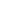 Your financial status will be verified directly by IHQ records.DO NOT Submit a photo. Only International scholarship recipients will be requested to provide a photo afteraward announcement in May. A color photo in digital (.jpg) format of applicant's bust (head and shoulders) in business attire attire will be required.ADDITIONAL INFO:The official Charles R. Drew Memorial Scholarship Commission’s scholarship guidelines, application, all published district and international deadlines and important contact info are all located on the IHQ website at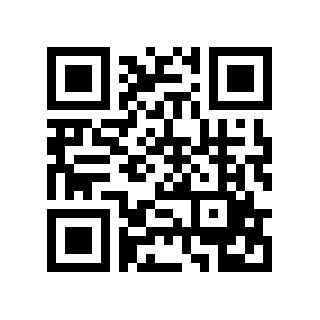 www.oppf.org/scholarshipInternational/ District Scholar of the YearFounder’s Memorial ScholarshipGrand Basileus AwardDr. Ronald McNair Scientific Achievement AwardDr. Herman Dreer Scholarship/Leadership AwardGeorge E. Meares AwardH. Carl Moultrie I Legal Scholar AwardDr. W. Montague Cobb Medical Scholar AwardUndergraduate or Graduate Scholarship GrantWilliam H. Hastie Creative Research FellowshipDr. Moses C. Norman Education AwardDr. Benjamin Mays Divinity AwardDennis R. Gates II, Student-Athlete AwardBurnel E. Coulon, K-12 Teacher Education AwardPART I.  PERSONAL INFORMATIONPART I.  PERSONAL INFORMATIONPART I.  PERSONAL INFORMATIONPART I.  PERSONAL INFORMATIONPART I.  PERSONAL INFORMATIONPART I.  PERSONAL INFORMATIONPART I.  PERSONAL INFORMATIONPART I.  PERSONAL INFORMATIONPART I.  PERSONAL INFORMATIONPART I.  PERSONAL INFORMATIONProfileProfileProfileProfileProfileProfileProfileProfileProfileProfileLast Name:Last Name:Last Name:First Name:First Name:First Name:First Name:First Name:First Name:Middle Name:Date of Birth: (MM/DD/YYYY)Date of Birth: (MM/DD/YYYY)Date of Birth: (MM/DD/YYYY)Date of Birth: (MM/DD/YYYY)Date of Birth: (MM/DD/YYYY)Date of Birth: (MM/DD/YYYY)Date of Birth: (MM/DD/YYYY)Date of Birth: (MM/DD/YYYY)Date of Birth: (MM/DD/YYYY)Date of Birth: (MM/DD/YYYY)Permanent AddressPermanent AddressPermanent AddressPermanent AddressPermanent AddressPermanent AddressPermanent AddressPermanent AddressPermanent AddressPermanent AddressStreet:Street:Street:Street:Street:Street:Street:Street:Street:Street:City:City:State:State:State:State:State:ZIP /Postal Code:ZIP /Postal Code:ZIP /Postal Code:School Address (Optional)School Address (Optional)School Address (Optional)School Address (Optional)School Address (Optional)School Address (Optional)School Address (Optional)School Address (Optional)School Address (Optional)School Address (Optional)Street:Street:Street:Street:Street:Street:Street:Street:Street:Street:City:City:State:State:State:State:State:ZIP /Postal Code:ZIP /Postal Code:ZIP /Postal Code:Phone/ E-mailPhone/ E-mailPhone/ E-mailPhone/ E-mailPhone/ E-mailPhone/ E-mailPhone/ E-mailPhone/ E-mailPhone/ E-mailPhone/ E-mailPrimary:  (	)	-	Cell	Home	WorkPrimary:  (	)	-	Cell	Home	WorkPrimary:  (	)	-	Cell	Home	WorkPrimary:  (	)	-	Cell	Home	WorkPrimary:  (	)	-	Cell	Home	WorkPrimary:  (	)	-	Cell	Home	WorkPhone: (	)	-	Cell	Home	WorkPhone: (	)	-	Cell	Home	WorkPhone: (	)	-	Cell	Home	WorkPhone: (	)	-	Cell	Home	WorkPrimary E-Mail Address:	(for official communications)	E-Mail Address 2:Primary E-Mail Address:	(for official communications)	E-Mail Address 2:Primary E-Mail Address:	(for official communications)	E-Mail Address 2:Primary E-Mail Address:	(for official communications)	E-Mail Address 2:Primary E-Mail Address:	(for official communications)	E-Mail Address 2:Primary E-Mail Address:	(for official communications)	E-Mail Address 2:Primary E-Mail Address:	(for official communications)	E-Mail Address 2:Primary E-Mail Address:	(for official communications)	E-Mail Address 2:Primary E-Mail Address:	(for official communications)	E-Mail Address 2:Primary E-Mail Address:	(for official communications)	E-Mail Address 2:Employment:Employment:Employment:Employment:Employment:Employment:Employment:Employment:Employment:Employment:Are you currently employed?	Y	NAre you currently employed?	Y	NAre you currently employed?	Y	NAre you currently employed?	Y	NFull-time	Part-time	N/AFull-time	Part-time	N/AFull-time	Part-time	N/AFull-time	Part-time	N/AFull-time	Part-time	N/AFull-time	Part-time	N/AOccupation/Job:Occupation/Job:Occupation/Job:Occupation/Job:Place of Employment:Place of Employment:Place of Employment:Place of Employment:Place of Employment:Place of Employment:Family InformationFamily InformationFamily InformationFamily InformationFamily InformationFamily InformationFamily InformationFamily InformationFamily InformationFamily InformationMarital Status:	Y	NMarital Status:	Y	NNumber of Children:Number of Children:Number of Children:Number of Children:Number of Children:Ages of Children:Ages of Children:Ages of Children:Father’s Full Name:Father’s Full Name:Is he living?Is he living?Is he living?Is he living?Is he living?Occupation:Occupation:Occupation:Mother’s Full Name:Mother’s Full Name:Is she living?Is she living?Is she living?Is she living?Is she living?Occupation:Occupation:Occupation:Number of Brothers:Ages:Ages:Ages:Ages:Number of Sisters:Number of Sisters:Number of Sisters:Ages:Ages:Number of brothers/sisters in college:Number of brothers/sisters in college:Number of brothers/sisters in college:Number of brothers/sisters in college:Number of brothers/sisters in college:Number of brothers/sisters in college:Number of brothers/sisters in college:Number of brothers/sisters in college:Number of brothers/sisters in college:Number of brothers/sisters in college:PART II. MEMBERSHIP INFORMATION (OMEGA PSI PHI FRATERNITY, INC.)PART II. MEMBERSHIP INFORMATION (OMEGA PSI PHI FRATERNITY, INC.)PART II. MEMBERSHIP INFORMATION (OMEGA PSI PHI FRATERNITY, INC.)Control No.	(9-Digit #)Control No.	(9-Digit #)Control No.	(9-Digit #)Life Membership No.Life Membership No.Life Membership No.Current Chapter:Current Chapter Location:Current District:Chapter Initiated Through:Date Initiated: (MM/YYYY)District Where Initiated:PART III. ACADEMIC INFORMATION:PART III. ACADEMIC INFORMATION:PART III. ACADEMIC INFORMATION:PART III. ACADEMIC INFORMATION:PART III. ACADEMIC INFORMATION:PART III. ACADEMIC INFORMATION:PART III. ACADEMIC INFORMATION:PART III. ACADEMIC INFORMATION:PART III. ACADEMIC INFORMATION:PART III. ACADEMIC INFORMATION:PART III. ACADEMIC INFORMATION:Post-secondary ClassificationPost-secondary ClassificationPost-secondary ClassificationPost-secondary ClassificationPost-secondary ClassificationPost-secondary ClassificationPost-secondary ClassificationPost-secondary ClassificationPost-secondary ClassificationPost-secondary ClassificationPost-secondary ClassificationFreshman	Sophomore	Junior	Senior	Graduate/ Professional	OtherFreshman	Sophomore	Junior	Senior	Graduate/ Professional	OtherFreshman	Sophomore	Junior	Senior	Graduate/ Professional	OtherFreshman	Sophomore	Junior	Senior	Graduate/ Professional	OtherFreshman	Sophomore	Junior	Senior	Graduate/ Professional	OtherFreshman	Sophomore	Junior	Senior	Graduate/ Professional	OtherFreshman	Sophomore	Junior	Senior	Graduate/ Professional	OtherFreshman	Sophomore	Junior	Senior	Graduate/ Professional	OtherFreshman	Sophomore	Junior	Senior	Graduate/ Professional	OtherFreshman	Sophomore	Junior	Senior	Graduate/ Professional	OtherFreshman	Sophomore	Junior	Senior	Graduate/ Professional	OtherSpecify Other:Specify Other:Specify Other:Specify Other:Specify Other:Specify Other:Specify Other:Specify Other:Specify Other:Specify Other:Specify Other:High School InfoHigh School InfoHigh School InfoHigh School InfoHigh School InfoHigh School InfoHigh School InfoHigh School InfoHigh School InfoName:Name:Name:Name:Location:Location:Location:Year Graduated:Year Graduated:Year Graduated:Year Graduated:Undergraduate Institutions Attended(List in chronological order all undergraduate institutions you have attended or are currently attending including summers).Undergraduate Institutions Attended(List in chronological order all undergraduate institutions you have attended or are currently attending including summers).Undergraduate Institutions Attended(List in chronological order all undergraduate institutions you have attended or are currently attending including summers).Undergraduate Institutions Attended(List in chronological order all undergraduate institutions you have attended or are currently attending including summers).Undergraduate Institutions Attended(List in chronological order all undergraduate institutions you have attended or are currently attending including summers).Undergraduate Institutions Attended(List in chronological order all undergraduate institutions you have attended or are currently attending including summers).Undergraduate Institutions Attended(List in chronological order all undergraduate institutions you have attended or are currently attending including summers).Undergraduate Institutions Attended(List in chronological order all undergraduate institutions you have attended or are currently attending including summers).Undergraduate Institutions Attended(List in chronological order all undergraduate institutions you have attended or are currently attending including summers).Undergraduate Institutions Attended(List in chronological order all undergraduate institutions you have attended or are currently attending including summers).Undergraduate Institutions Attended(List in chronological order all undergraduate institutions you have attended or are currently attending including summers).Institution NameInstitution NameInstitution LocationDatesAttendedDatesAttendedMajor/ MinorDegree (i.e. B.A., B.S.)Degree (i.e. B.A., B.S.)Date Conferred or Expected (Month/ Year)Cum. GPA (4.0 Scale)Cum. GPA (4.0 Scale)Graduate/ Professional Institutions Attended(List in chronological order all undergraduate institutions you have attended or are currently attending including summers).Graduate/ Professional Institutions Attended(List in chronological order all undergraduate institutions you have attended or are currently attending including summers).Graduate/ Professional Institutions Attended(List in chronological order all undergraduate institutions you have attended or are currently attending including summers).Graduate/ Professional Institutions Attended(List in chronological order all undergraduate institutions you have attended or are currently attending including summers).Graduate/ Professional Institutions Attended(List in chronological order all undergraduate institutions you have attended or are currently attending including summers).Graduate/ Professional Institutions Attended(List in chronological order all undergraduate institutions you have attended or are currently attending including summers).Graduate/ Professional Institutions Attended(List in chronological order all undergraduate institutions you have attended or are currently attending including summers).Graduate/ Professional Institutions Attended(List in chronological order all undergraduate institutions you have attended or are currently attending including summers).Graduate/ Professional Institutions Attended(List in chronological order all undergraduate institutions you have attended or are currently attending including summers).Graduate/ Professional Institutions Attended(List in chronological order all undergraduate institutions you have attended or are currently attending including summers).Graduate/ Professional Institutions Attended(List in chronological order all undergraduate institutions you have attended or are currently attending including summers).Institution NameInstitution NameInstitution LocationDatesAttendedDatesAttendedMajor/ MinorDegree (i.e. M.A..,Ph.D.)Degree (i.e. M.A..,Ph.D.)Date Conferred or Expected (Month/Year)Cum. GPA (4.0 Scale)Cum. GPA (4.0 Scale)PART VI. PROFESSIONAL REFERENCESPART VI. PROFESSIONAL REFERENCESPART VI. PROFESSIONAL REFERENCESPART VI. PROFESSIONAL REFERENCES1.   All Applicants MUST submit three reference letters to their District Scholarship Chair.2.   Reference letters must be mailed under separate cover by author directly to District Chair or sent by applicant in a separate sealed envelope along with application packet.3.   Applicant will provide the name, title, mailing address and e-mail address of three individuals who will provide the professional reference letter. Reference letters must come from the following sources:1.   An academic administrator or faculty from your current institution2.   An active member of Omega Psi Phi Fraternity, Inc.3.   Applicant’s choice (At-large reference)1.   All Applicants MUST submit three reference letters to their District Scholarship Chair.2.   Reference letters must be mailed under separate cover by author directly to District Chair or sent by applicant in a separate sealed envelope along with application packet.3.   Applicant will provide the name, title, mailing address and e-mail address of three individuals who will provide the professional reference letter. Reference letters must come from the following sources:1.   An academic administrator or faculty from your current institution2.   An active member of Omega Psi Phi Fraternity, Inc.3.   Applicant’s choice (At-large reference)1.   All Applicants MUST submit three reference letters to their District Scholarship Chair.2.   Reference letters must be mailed under separate cover by author directly to District Chair or sent by applicant in a separate sealed envelope along with application packet.3.   Applicant will provide the name, title, mailing address and e-mail address of three individuals who will provide the professional reference letter. Reference letters must come from the following sources:1.   An academic administrator or faculty from your current institution2.   An active member of Omega Psi Phi Fraternity, Inc.3.   Applicant’s choice (At-large reference)1.   All Applicants MUST submit three reference letters to their District Scholarship Chair.2.   Reference letters must be mailed under separate cover by author directly to District Chair or sent by applicant in a separate sealed envelope along with application packet.3.   Applicant will provide the name, title, mailing address and e-mail address of three individuals who will provide the professional reference letter. Reference letters must come from the following sources:1.   An academic administrator or faculty from your current institution2.   An active member of Omega Psi Phi Fraternity, Inc.3.   Applicant’s choice (At-large reference)Reference I: Academic administrator or facultyReference I: Academic administrator or facultyReference I: Academic administrator or facultyReference I: Academic administrator or facultyNameTitleMailing AddressE-mail addressReference II: Active member of Omega Psi Phi Fraternity, Inc. (or at-large for non-member applicants)Reference II: Active member of Omega Psi Phi Fraternity, Inc. (or at-large for non-member applicants)Reference II: Active member of Omega Psi Phi Fraternity, Inc. (or at-large for non-member applicants)Reference II: Active member of Omega Psi Phi Fraternity, Inc. (or at-large for non-member applicants)NameTitleMailing AddressE-mail AddressCurrent ChapterControl NumberReference III: Applicant’s ChoiceReference III: Applicant’s ChoiceReference III: Applicant’s ChoiceReference III: Applicant’s ChoiceNameTitleMailing AddressE-mail Address